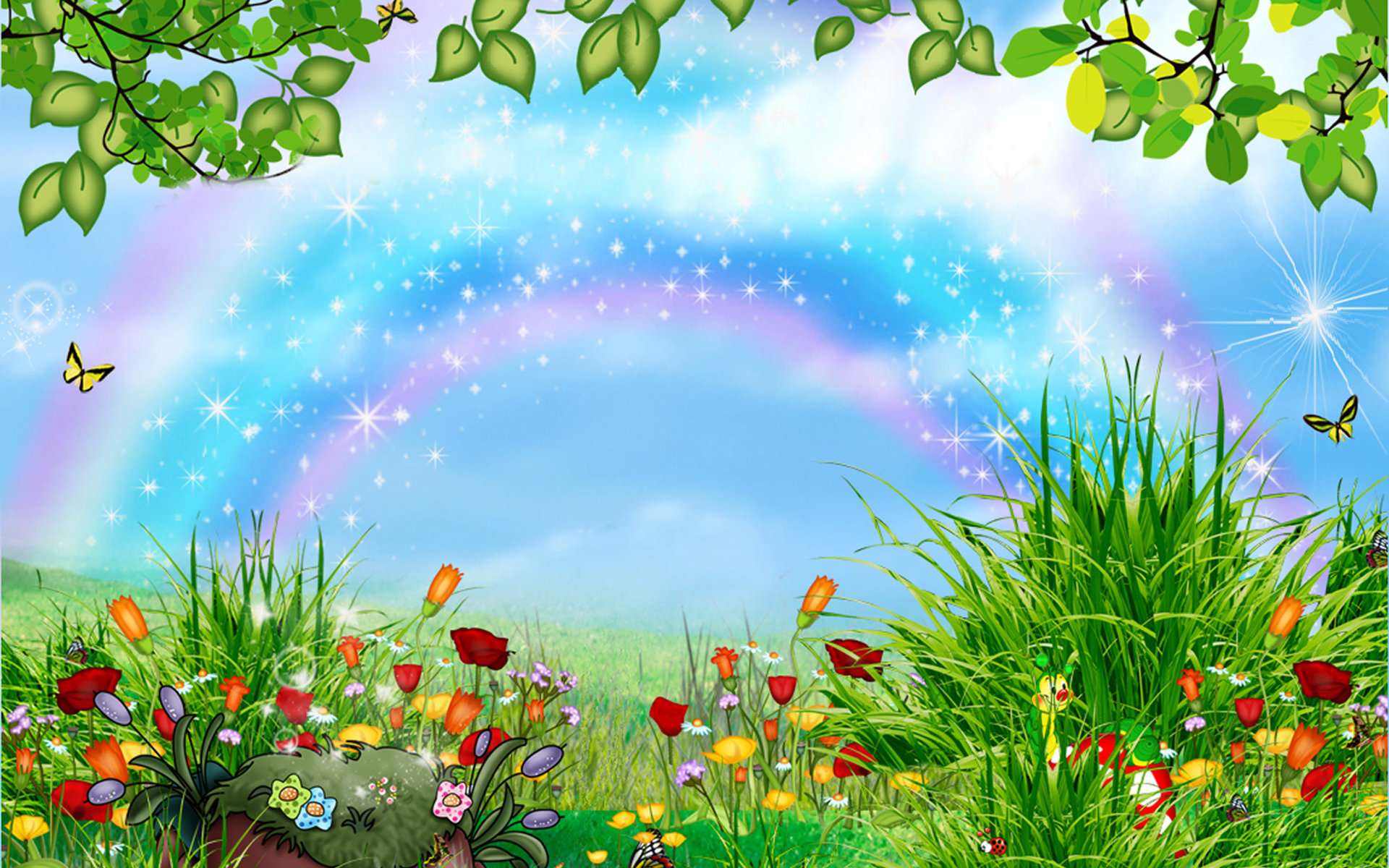 Муниципальное бюджетное учреждениедополнительного образованияцентр этнографической культурысельского поселения «Село Верхняя Эконь» Комсомольского муниципального района Хабаровского краяКРАТКОСРОЧНЫЕ ОБРАЗОВАТЕЛЬНЫЕ ПРОГРАММЫ работы с детьми Комсомольского муниципального районаСрок реализации -  2 июня – 31 августа 2021 годаАвторы-составители:                                                              Гейкер Татьяна Леонидовна, Карепанова Юлия Анатольевна, Черепанова Ольга Аркадьевна.с. В.Эконь                                                                                                                                              2021 г.        Педагогами МБУДО ЦЭК составлены и реализуются три краткосрочные программы следующих направленностей: художественная и туристско-краеведческая. Продолжительность каждой программ – по 16 часов. Адресат: дети Комсомольского муниципального района 7-13 лет. Механизм реализации: выезд педагогов дополнительного образования ЦЭК в ОУ Комсомольского района.Виды деятельности: образовательные (учебные) занятия, мастер-классы, КТД (квесты, народные игры, соревнования).   В  работе с детьми применяются следующие воспитательные технологии: педагогики сотрудничества, интерактивные технологии, игровые, информационно-коммуникационные технологии, КТД, личностно-ориентированного обучения.Кадровое обеспечение: Педагоги высшей квалификационной категории. Опыт работы в дополнительном образовании – от 15 лет и более. Основной результат работы по краткосрочным программам – организация досуговой деятельности школьников в летний период.